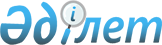 Об образовании избирательных участков
					
			Утративший силу
			
			
		
					Постановление акима Мунайлинского района Мангистауской области от 13 июля 2011 года № 46-Ш. Зарегистрировано Департаментом юстиции Мангистауской области 28 июля 2011 года № 11-7-95. Утратило силу - решением акима Мунайлинского района от 18 февраля 2015 года № 7-ш.      Утратило силу - решением акима Мунайлинского района от 18 февраля 2015 года № 7-ш.      

В соответствии Закона Республики Казахстан от 23 января 2001 года № 148 «О местном государственном управлении и самоуправлении в Республике Казахстан», статьи 23 Конституционного Закона Республики Казахстан от 28 сентября 1995 года № 2464 «О выборах в Республике Казахстан» РЕШИЛ:



      1. Создать избирательные участки для проведения голосования и подсчета голосов и определить границы и центры согласно приложению.



      2. Контроль за исполнением настоящего решения возложить на руководителя аппарата акима района Билялова Б.



      3. Настоящее решение вводится в действие по истечении десяти календарных дней после дня их первого официального опубликования.      Исполняющий

      обязанности акима                       Асауов Т.

 

      СОГЛАСОВАНО» 

      Заместитель председателя

      районной избирательной комиссии

      З. Тастемирова

      12 июля 2011 года      СОГЛАСОВАНО:

      К.Ондабаев

      Б.Билялов

      Б.Алменов

      Р.Ершаев

Приложение

к решению акима Мунайлинского района

от 13 июня 2011 года № 46 - Ш Избирательный участок № 156      Не более трех тысяч избирателей.

      Центр: Село Мангистау, здание средней школы № 5, тел/факс: 8 /7292/ 46 - 64 - 75, 46 - 64 - 76.

      Границы: дома квартал №№ 1, 1 а, 1 в, 2, 3, 4, 5, 6, 7,8, 9, 10, 11, 12, 13, 14, 16, дома № 48, 81, 82, 84, 85, 85 а, 85 в, 88, 88 а, 88 б, 88 в, 88 г, 88 д, 89, 90, 92, 96, 97, 99, 101, 102, 103, 104, 107, 108, 109 и улиц Шапагат, Есмамбет, Онгарбекулы. Избирательный участок № 157      Не более трех тысяч избирателей.

      Центр: Село Мангистау, здание средней школы № 1, тел/факс: 8 /7292/ 46 - 54 - 36.

      Границы: село Мангистау дома №№ 1, 2, 3, 4, 5, 6, 7,8, 9, 10, 11, 12, 13, 14, 15, 16, 17, 18, 19, 20, 21, 22, 23, 24, 25, 26/общежитие/, 27, 28, 29, 30, 31, 32, 33, 34, 35, 36, 37, 38, 39, 40, 41, 42, 43, 44, 45, 50, 51, 52, 53, 54, 55, 56, 57, 58, 59, 60, 61, 62, 64, 63, 64 а, 64 б, 65, 67, 68, 69, 70, 70 а, 70 б, 70 в, 70 г, 86. Избирательный участок № 158      Не более трех тысяч избирателей.

      Центр: Село Мангистау, здание ДЮСШ, тел/факс: 8 /7292/ 46 - 50 - 91.

      Границы: дома жилых массивов Мангистау - 1, Мангистау - 2. Избирательный участок № 159      Не более трех тысяч избирателей.

      Центр: Село Баянды, здание сельского клуба Баянды, тел/факс: 8 /7292/ 46 - 77 - 09.

      Границы: дома жилых массивов Баянды - 1, Баянды - 2, Малый Емир, дома населенного пункта «Куйулс» и № 16 железнодорожный разъезд. Избирательный участок № 160      Не более трех тысяч избирателей.

      Центр: Село Мангистау, здание средней школы № 5, тел/факс: 8 /7292/ 46 - 64 - 75, 46 - 64 - 76.

      Границы: дома жилых массивов Мангистау - 3, Мангистау - 4. Избирательный участок № 161      Не более трех тысяч избирателей.

      Центр: Сельский округ Баскудык, здание дворового клуба Баскудык, тел/факс: 8 /7292/ 33 - 34 - 22.

      Границы: дома населенных пунктов «Маржан» и «Рахат». Избирательный участок № 164      Не более трех тысяч избирателей.

      Центр: Сельский округ Атамекен, жилой массив «Туган ел», здание дворового клуба «Атамекен», тел/факс: 8 /7292/ 33 - 48 - 33

      Границы: дома жилого массива «Туган ел», «Коктем».  Избирательный участок № 166      Не более трех тысяч избирателей.

      Центр: Сельский округ Атамекен, жилой массив «Арман», здание ТОО «Коданов», тел/факс: 8 /7292/ 33 - 10 - 40

      Границы: дома жилых массивов «Арман», Болашак и Тамшалы. Избирательный участок № 167      Не более трех тысяч избирателей.

      Центр: Сельский округ Даулет, жилой массив Жана Даулет, здание средней школы № 4, тел/факс: 8 /7292/ 34 - 72 - 77.

      Границы: дома квартал 11, 12, 13, 14, 15, 16, 17, 18, 19, 20 и жилого массива Жана Даулет. Избирательный участок № 168      Не более трех тысяч избирателей.

      Центр: Сельский округ Кызылтобе, здание колледжа КазАТК, тел/факс: 8 /7292/ 219 - 276.

      Границы: дома населенных пунктов «Бирлик», «Ынтымак», дома улиц «Жаналык», «Маусым» села Кызылтобе. Избирательный участок № 169      Не более трех тысяч избирателей.

      Центр: Сельский округ Кызылтобе, здание средней школы № 2, тел/факс: 8 /7292/ 46 - 50 - 24.

      Границы: дома улиц «Уалиханов», «Абай», «Әуезов», «Маметова», «Желтоксан» села Кызылтобе. Избирательный участок № 170      Не более трех тысяч избирателей.

      Центр: Сельский округ Кызылтобе, здание Кызылтобинского лицея, тел/факс: 8 /7292/ 46 - 50 - 34.

      Границы: дома улиц «Молдагулова», «Сагыныш», «Иманов», «Атамекен», «Жамбыл» села Кызылтобе. Избирательный участок № 171      Не более трех тысяч избирателей.

      Центр: Сельский округ Кызылтобе, здание ДК «Мангистау» тел/факс: 87292/ 46 - 74 - 25.

      Границы: дома улиц «Арай», «Мереке», «Достык», «Наурыз», «Советская», «Кубыла», «Балауса», «Мынбаев», «Туркистан» села Кызылтобе. Избирательный участок № 172      Не более трех тысяч избирателей.

      Центр: Сельский округ Кызылтобе, здание средней школы № 6, тел/факс: 87292/код/ 34 - 42 - 75.

      Границы: дома улиц «Есир», «Нурым», «Шабай», «Кулбарак», «Асау-Барак», «Сугир», «Тобанияз», «Косымбаев», «Атакозы», «Досан», «Матжан» села Кызылтобе и дома жилых массивов Кызыл - Тобе - 2 и Батыр. Избирательный участок № 177      Не более трех тысяч избирателей.

      Центр:Сельский округ Атамекен, здание базы ТОО «КПП Актау», тел/факс: 8 /7292/ 340065, 330776.

      Границы: дома жилых массивов «Каламкас», «Темир су», «Шагала». Избирательный участок № 178      Не более трех тысяч избирателей.

      Центр: Село Мангистау, здание дворового клуба, жилой массив Мангистау - 5, тел/факс: 8 /7292/ 444571.

      Границы: дома жилого массива Мангистау - 5. Избирательный участок № 179      Не более трех тысяч избирателей.

      Центр: Сельский округ Баскудык, жилой массив «Болашак», улица Атамекен, здание 18 а.

      Границы: дома населенного пункта «Болашак» и жилого массива «Баскудык». Избирательный участок № 184      Не более трех тысяч избирателей.

      Центр: Сельский округ Даулет, здание специальной (коррекционной) школы № 3 для детей с умственной отсталости и задержкой психологического развития, тел/факс: 8 /7292/ 21 - 93 - 69.

      Границы: дома №№ 1 - 107, Нефтебаза и квартал 1, 2, 3, 4, 5, 6, 7, 8, 9, 10 села Даулет. Избирательный участок № 185      Не более трех тысяч избирателей.

      Центр: Сельский округ Атамекен, жилой массив «Жалын», частный дом № 90 а Тосимбаева Халмурата, тел/факс: 8 /7292/ 34 - 00 - 65.

      Границы: дома жилых массивов «Арай», «Жалын», «Атамекен».  Избирательный участок № 186      Не более трех тысяч избирателей.

      Центр: Сельский округ Баскудык, здание ТОО «Mobil - S», тел/факс: 8 /7292/ 52 - 29 - 92.

      Шекарасы: дома жилых массивов «Жана коныс», «Алау», «Самал». 
					© 2012. РГП на ПХВ «Институт законодательства и правовой информации Республики Казахстан» Министерства юстиции Республики Казахстан
				